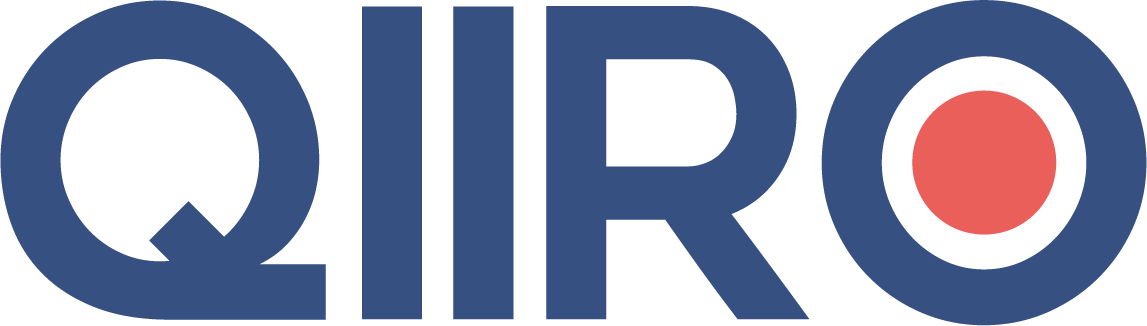 QIIRO vous propose des modèles de documents juridiques éprouvés, à jour des dernières réformes et règlementations en vigueur. Néanmoins, nos modèles restent généraux et nécessitent d’être adaptés.  En cas de doute sur la rédaction ou les conséquences juridiques de l’un de nos modèles de documents, nous vous recommandons l’accompagnement par un professionnel du droit. INFORMATION CHANGEMENT COORDONNÉES BANCAIRELettre recommandée avec accusé de réception(Prénom, Nom de l’expéditeur)(Adresse)(Code Postal, Ville)(Organisme destinataire)(Adresse)(Code Postal, Ville)Fait à (Lieu), le (Date)Objet : changement de coordonnées bancairesMadame, Monsieur,Par la présente, je vous prie de bien vouloir prendre en compte le changement de mes coordonnées bancaires. À cette fin, vous trouverez ci-joint le Relevé d’Identité Bancaire (RIB) de mon nouveau compte.Concernant les virements :Je vous demande dorénavant d’effectuer les virements sur ce compte pour toute somme que vous pourriez me devoir.Concernant les prélèvements :Je vous prie de bien vouloir effectuer les prélèvements automatiques sur ce nouveau compte.Je vous remercie par avance, et vous prie d’agréer, Madame, Monsieur, l’expression de mes salutations respectueuses. 		           (Prénom, Nom, Signature)Pièce jointe : (copie de votre RIB) 